Intitulé du posteDomaine fonctionnel	Emploi-Type	Grade 	Description du poste (Si vous souhaitez passer à la ligne avec : Shift  et touche Entrée simultanément)Profil souhaité (Si vous souhaitez passer à la ligne avec : Shift  et touche Entrée simultanément)Localisation administrative et géographiqueDirection :	Sous-direction :	Bureau : 	Sites :     Duquesne ( avenue Duquesne - PARIS ème  -  Métro : Ecole Militaire – St-François Xavier)     Montparnasse (place des cinq Martyrs du Lycée Buffon -  PARIS ème – Métro : Gaîté – Montparnasse - Pasteur)  Avenue de France ( avenue de France – PARIS ème – Métro ou RER C : Bibliothèque François Mitterrand)  Javel (-, quai André Citroën – PARIS ème – Métro : Javel-André Citroën (ligne ) ou RER C : Javel Autres (adresse précise du site) : Description du bureau ou de la structure (Si vous souhaitez passer à la ligne avec : Shift  et touche Entrée simultanément)Suite de la descriptionInformations complémentaires (Si vous souhaitez passer à la ligne avec : Shift  et touche Entrée simultanément)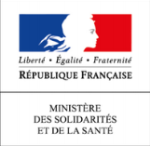 Délai de candidature :Date de prise de poste souhaitée	Statut du posteCatégorie statutaire	 Encadrement supérieur	 A	 B	 C